ИНСТРУКЦИЯ ПО ОФОРМЛЕНИЮ ОБРАЩЕНИЯ В ПРОКУРАТУРУВ заявлении укажите ФИО прокурора вашего региона Заполните сведения о себеВ тексте выделенном желтым цветом впишите ФИО вашего губернатора (мэра)Найдите Постановление Губернатора Вашей области, которым он вводил ограничения и укажите в текстеИз списка нарушений Уголовного кодекса, Гражданского кодекса, Федеральных законов и Конституции выберите те, которые, по вашему мнению, имелись на территории вашего проживания, и впишите их в представленном порядке. Достаточно выбрать одно нарушение, можно несколько или всеРаспишитесь и поставьте дату обращенияНаправьте в адрес Прокурора заказной почтой или через сайт Генеральной прокуратуры - https://ipriem.genproc.gov.ru/contacts/ipriem/. . .После направления заявления в прокуратуру направьте сообщение по электронной почте по адресу org@zdravnarod20.ru  с указанием: ваш регион ваши ФИОдату направления электронный адресПосле получения любого ответа также направьте сообщение на тот же адрес с приложением электронной версии ответа.Все это очень простые действия, который может сделать каждый гражданин, озабоченный ситуацией в стране, однако если таких обращений в каждом регионе будет много, это может дать  тот эффект, когда власть начнет считаться с мнением народа и в дальнейшем сто раз подумаем, прежде допустить очередные незаконные действия.Наша будущая Победа складывается из небольших конкретных шагов по ее приближению. Прокурору Московской областиГосударственному советнику юстиции 3 классаЗабатурину С.В.________________________________________ГСП-6, 107996, Россия, г. Москва,Малый Кисельный пер., д. 5отпаспорт 	                    адрес регистрации:адрес для корреспонденции:E-mail:З А Я В Л Е Н И Е      о совершении  преступленияИз открытых Интернет-ресурсов, в том числе МР 3.1.2.0118-17 Методики расчета эпидемических порогов по гриппу и острым респираторным вирусным инфекциям по субъектам Российской Федерации мне стало известно о том, что правовым актом, регламентирующим в России введение противоэпидемических мероприятий, является превышение эпидемических порогов, установленных Роспотребнадзором.( http://docs.cntd.ru/document/555652160)В 2020 г. эпидемические пороги не были превышены, а эпидемическая обстановка в стране сохранялась нормальной.Всемирная Организация Здравоохранения также не нашла оснований для созыва Ассамблеи ВОЗ с целью констатации пандемии. Тем самым, экстраординарные меры по борьбе с COVID-19 осуществлены вопреки законного порядка, игнорируя мнение большого числа специалистов в области вирусологии и эпидемиологии, что привело к ухудшению социально-экономической ситуации, разрушению малого и среднего бизнеса, хаосу в организации здравоохранения, причинению вреда здоровью населения.По оценке эпидемиолога академика Г.Г. Онищенко, визуально разделяемой членами Президиума РАН, в стране идёт «гибридная информационная террористическая атака», принуждающая органы власти к принятию ошибочных решений.  Десятикратные завышения числа реально заболевших COVID-19 и потребности в коечном фонде привели к коллапсу системы здравоохранения.Установление режима самоизоляции при нормальной эпидемической ситуации, принуждение к необоснованному ношению масок и перчаток с использованием прямого и косвенного насилия, применение штрафных санкций и административных задержаний людей, не согласных с ограничением конституционных свобод, запрет на работу предприятий привели к нарушению прав и интересов граждан, ухудшению условий жизни большинства населения.  Соблюдение режима самоизоляции, введённого постановлением губернатора Воробьева А.Ю, №108-ПГ означает принудительную изоляцию гражданина от общества в жилом помещении, в котором он проживает в качестве собственника, нанимателя либо на иных законных основаниях, с возложением запретов и осуществлением за ним контроля, осуществляемого сотрудниками ГУ МВД России по Московской области, патрулирующих улицы в штатном и внештатном режиме, а также участковыми инспекторам службы ГУ МВД России по Московской области. Нарушение режима наказывалось административным штрафом в размере четырех тысяч рублей.Такое определение самоизоляции совпадает с определением домашнего ареста. Так, из ст. 107 УПК РФ, следует: Домашний арест...заключается в нахождении подозреваемого или обвиняемого в изоляции от общества в жилом помещении, в котором он проживает в качестве собственника, нанимателя либо на иных законных основаниях, с возложением запретов и осуществлением за ним контроля». Фактически по социальному признаку пенсионеры, к которым я отношусь, помещались на основании нормативно-правовых актов Московской области под домашний арест без решения Суда.Постановлением губернатора Воробьева А.Ю. №108-ПГ от 12 марта 2020 года людям старше 64 лет вменено соблюдать режим самоизоляции, более жёсткий, чем остальным жителям, которым разрешались обращения за экстренной медицинской помощью; следования к ближайшему месту приобретения товаров, работ, услуг; выгул домашних животных на 100 метров от места проживания; вынос отходов до ближайшего места накопления. Тем самым осуществлялась сегрегация населения по социальному признаку на полноправных граждан и ограниченных в правах людей 65+.Пожилых и старых людей лишили даже того, что разрешено, лицам осужденным судом к лишению свободы и находящихся в учреждениях УФСИН - право на прогулку на свежем воздухе, согласно ст. 93 "Уголовно-исполнительный кодекс Российской Федерации" от 08.01.1997 N 1-ФЗ (ред. от 27.12.2019).Притом, что научных доказательств более высокого риска заражения вирусом SARS-COV-2 людей пожилого и старческого возраста не представлено.Насильственная социальная изоляция пожилых и стариков, лишение их возможности видеться с родными и близкими сопровождались гиподинамией, появлением чувства одиночества и ненужности, депрессией, способствуя увеличению риска сердечно-сосудистых заболеваний и злоупотреблению алкоголем, росту преступности. Согласно Методических рекомендаций МР 3.1.0140-18 "Неспецифическая профилактика гриппа и других острых респираторных инфекций", отказ пожилых людей от прогулок на свежем воздухе способствует прогрессированию имеющихся болезней.Насильственную социальную изоляцию людей 65+ объясняют их неспособностью осуществлять контроль над безопасностью своего поведения в отношение личного здоровья. Тем самым навязывается мнение об интеллектуальной недостаточности пожилой части общества: учёных, врачей, педагогов, деятелей культуры, политиков, государственных деятелей, военных и др. Унижаются их честь и достоинства, деловая репутация. Внедряются негуманные идеи пренебрежительного отношения молодёжи к возрастной национальной элите.Принуждение к длительному ношению резиновых перчаток и лицевых масок вызывает развитие контактных дерматитов, мацерацию кожных покровов и экзематозные проявления.Введением электронного контроля перемещения тяжёлые больные, которым предписано находится в полном покое, должны были строго в определенные промежутки времени отсылать свое фото с доказательством нахождения дома. В противном случае на них налагался денежный штраф. Тем самым была создана издевательская система, противоречащая общепринятым нормам о правах больного. Особенно это касается одиноких граждан и лиц старческого возраста.При наличии острых пневмоний с подтверждённым и неподтверждённым диагнозом COVID-19 больные, с одобрения губернатора Воробьева А.Ю., направлялись одним потоком в стационары, создавая внутрибольничное инфицирование, появление микст - инфекций, утяжелявших течение заболеваний.  Тем самым нарушались права больных с пневмонией без подтверждённого диагноза COVID-19 как потребителей на получение безопасных госпитальных услуг.   Больным с пневмонией без установленного диагноза COVID-19, направляемым в ковидные стационары, не представлялась информация об опасности их внутрибольничного заражения, увеличивающего риск смертельного исхода.При оказании массовой услуги в виде тестирования на COVID-19 клиентам не сообщалось, что используемые тесты имеют большую ошибку и не пригодны к индивидуальному применению. В результате потребитель оказывался в неведении относительно дефективности получаемой услуги.Не давались предупреждения об опасности возникновения экземы и дерматитов при длительном использовании резиновых перчаток и лицевых масок.На основании изложенного полагаю, что решения губернатора Московской области Воробьева А.Ю. о противодействию коронавирусной инфекции COVID-19 и их реализация грубо нарушили положения Всеобщей декларации прав человека, утвержденной ГА ООН в 1948 г., принципы научной обоснованности обеспечения эпидемической безопасности, врачебной этики, сохранения здоровья и благополучия населения.Халатность и превышение должностных полномочий со стороны  губернатора Воробьева А.Ю. привели к ухудшению ситуации с распространением коронавирусной инфекции, причинению физических страданий и морального вреда населению.Перечисленные выше решения и действия губернатора Московской области Воробьева А.Ю. нарушают положения и требования:-статей 2, 4, 6, 7, 15, 19, 27, 41, 55, 56, Конституции Российской Федерации:   ст. 2, согласно которой человек, его права и свободы являются высшей ценностью;ч.2 ст. 4, согласно которой положения Конституции Российской Федерации имеют верховенство на всей территории Российской Федерации;ч.2 ст. 6, согласно которой каждый гражданин Российской Федерации обладает на ее территории всеми правами и свободами …предусмотренными Конституцией;ч.1 ст. 7, согласно которой Российская Федерация - социальное государство, политика которого направлена на создание условий, обеспечивающих достойную жизнь и свободное развитие человека;ч.2 ст. 7, согласно которой в Российской Федерации охраняются труд и здоровье людей;ч.1 ст. 15, согласно которой Конституция Российской Федерации имеет высшую юридическую силу, прямое действие и применяется на всей территории Российской Федерации. Законы и иные правовые акты …не должны противоречить Конституции Российской Федерации;ч.2 ст. 19, согласно которой запрещаются любые формы ограничения прав граждан по признакам социальной …принадлежности;   ч.1 ст. 27, согласно которой каждый, кто находится на территории РФ имеет право свободно передвигаться;ч.3 ст. 41, согласно которой сокрытие должностными лицами фактов и обстоятельств, создающих угрозу для жизни и здоровья людей, влечёт за собой ответственность в соответствие с Федеральным законом;ч.2 ст. 55, согласно которой в Российской Федерации не должны издаваться законы, отменяющие или умаляющие права и свободы человека и гражданина;ч.2 ст. 56, согласно которой в условиях чрезвычайного положения для обеспечения безопасности граждан и защиты конституционного строя в соответствии с федеральным конституционным законом могут устанавливаться отдельные ограничения прав и свобод с указанием пределов и срока их действия. ч. 2. Чрезвычайное положение на всей территории Российской Федерации и в ее отдельных местностях может вводиться при наличии обстоятельств и в порядке, установленных федеральным конституционным законом.- Федеральных законов Российской Федерации:   -ст. 46. ФЗ от 17.12.1999 №2300-1 "О защите прав потребителей";-ст. 8 ФЗ от 30.03.1999 г. № 52-ФЗ «О санитарно-эпидемиологическом благополучии населения»;-ФЗ от 27.07.2006 N 149-ФЗ "Об информации, информационных технологиях и о защите информации";а также содержат признаки составов преступлений, предусмотренных:-ст. 207 (сокрытие информации об обстоятельствах, создающих опасность для жизни или здоровья людей):-ст. 207.1 (Публичное распространение заведомо ложной информации об обстоятельствах, представляющих угрозу жизни и безопасности граждан);-ч.3 ст. 286 (превышение должностных полномочий),-ч.3 ст.293 (халатность), ч.1 ст.330 (самоуправство)  УК РФ.Согласно п.1. ст. 21 «Предмет надзора» Федерального закона "О прокуратуре  Российской Федерации" от 17.01.1992 N 2202-1:1. Предметом надзора являются:соблюдение Конституции Российской Федерации и исполнение законов, действующих на территории Российской Федерации, федеральными органами исполнительной власти, Следственным комитетом Российской Федерации, представительными (законодательными) и исполнительными органами государственной власти субъектов Российской Федерации, органами местного самоуправления, органами военного управления, органами контроля, их должностными лицами, субъектами осуществления общественного контроля за обеспечением прав человека в местах принудительного содержания и содействия лицам, находящимся в местах принудительного содержания, а также органами управления и руководителями коммерческих и некоммерческих организаций.В соответствии со ст.27. «Полномочия прокурора» Федерального закона "О прокуратуре Российской Федерации" от 17.01.1992 N 2202-1:1. При осуществлении возложенных на него функций прокурор:рассматривает и проверяет заявления, жалобы и иные сообщения о нарушении прав и свобод человека и гражданина; разъясняет пострадавшим порядок защиты их прав и свобод; принимает меры по предупреждению и пресечению нарушений прав и свобод человека и гражданина, привлечению к ответственности лиц, нарушивших закон, и возмещению причиненного ущерба; использует полномочия, предусмотренные ст. 22 настоящего Федерального закона.2. При наличии оснований полагать, что нарушение прав и свобод человека и гражданина имеет характер преступления, прокурор принимает меры к тому, чтобы лица, его совершившие, были подвергнуты уголовному преследованию в соответствии с законом.3. В случаях, когда нарушение прав и свобод человека и гражданина имеет характер административного правонарушения, прокурор возбуждает производство об административном правонарушении или незамедлительно передает сообщение о правонарушении и материалы проверки в орган или должностному лицу, которые полномочны рассматривать дела об административных правонарушениях.4. В случае нарушения прав и свобод человека и гражданина, защищаемых в порядке гражданского и административного судопроизводства, когда пострадавший по состоянию здоровья, возрасту или иным причинам  не может лично отстаивать в суде или арбитражном суде свои права и свободы или когда нарушены права и свободы значительного числа граждан либо в силу иных обстоятельств нарушение приобрело особое общественное значение, прокурор предъявляет и поддерживает в суде или арбитражном суде иск в интересах пострадавших.Согласно ст. 29. «Предмет надзора» указанного выше закона: Предметом надзора является соблюдение прав и свобод человека и гражданина, установленного порядка разрешения заявлений и сообщений о совершенных и готовящихся преступлениях, выполнения оперативно-розыскных мероприятий и проведения расследования, а также законность решений, принимаемых органами, осуществляющими оперативно-розыскную деятельность, дознание и предварительное следствие.Из ст.33. «Полномочия прокурора» указанного выше закона, следует: 1. При осуществлении надзора за исполнением законов прокурор вправе:посещать в любое время органы и учреждения, указанные в ст.32 настоящего Федерального закона; опрашивать задержанных, заключенных под стражу, осужденных и лиц, подвергнутых мерам принудительного характера; знакомиться с документами, на основании которых эти лица задержаны, заключены под стражу, осуждены либо подвергнуты мерам принудительного характера, с оперативными материалами; требовать от администрации создания условий, обеспечивающих права задержанных, заключенных под стражу, осужденных и лиц, подвергнутых мерам принудительного характера, проверять соответствие законодательству Российской Федерации приказов, распоряжений, постановлений администрации органов и учреждений, указанных в ст.32 настоящего Федерального закона, требовать объяснения от должностных лиц, вносить протесты и представления, возбуждать производства об административных правонарушениях. До рассмотрения протеста действие опротестованного акта администрацией учреждения приостанавливается; отменять дисциплинарные взыскания, наложенные в нарушение закона на лиц, заключенных под стражу, осужденных, немедленно освобождать их своим постановлением из штрафного изолятора, помещения камерного типа, карцера, одиночной камеры, дисциплинарного изолятора.2. Прокурор или его заместитель обязан немедленно освободить своим постановлением каждого содержащегося без законных оснований в учреждениях, исполняющих наказания и меры принудительного характера, либо в нарушение закона подвергнутого задержанию, предварительному заключению или помещенного   в судебно-психиатрическое учреждение. На основании изложенного, руководствуясь ч. 1, 2 ст.1 и ч.1 ст.21 Федерального закон "О прокуратуре Российской Федерации" от 17.01.1992 N 2202-1,                                                          прошу:1. Поручить провести проверку причастности губернатора Московской области Воробьева А.Ю, к совершению указанных выше фактов преступной деятельности и нарушению действующего российского законодательства. Проверку поручить Московскому областному Управлению СК РФ для принятия решения о возбуждении уголовного дела.2. Обратиться в Конституционный суд о проверке конституционности Постановления губернатора Московской области №108-ПГ, опубликованного 12 марта 2020 года на официальном сайте Правительства Московской области, расположенного по адресу в сети интернет: https://mosreg.ru/Приложение:1  выписки из постановлений Роспотребнадзора, всего по тексту на 2 л.«__»_______2020   __________________________________Подпись   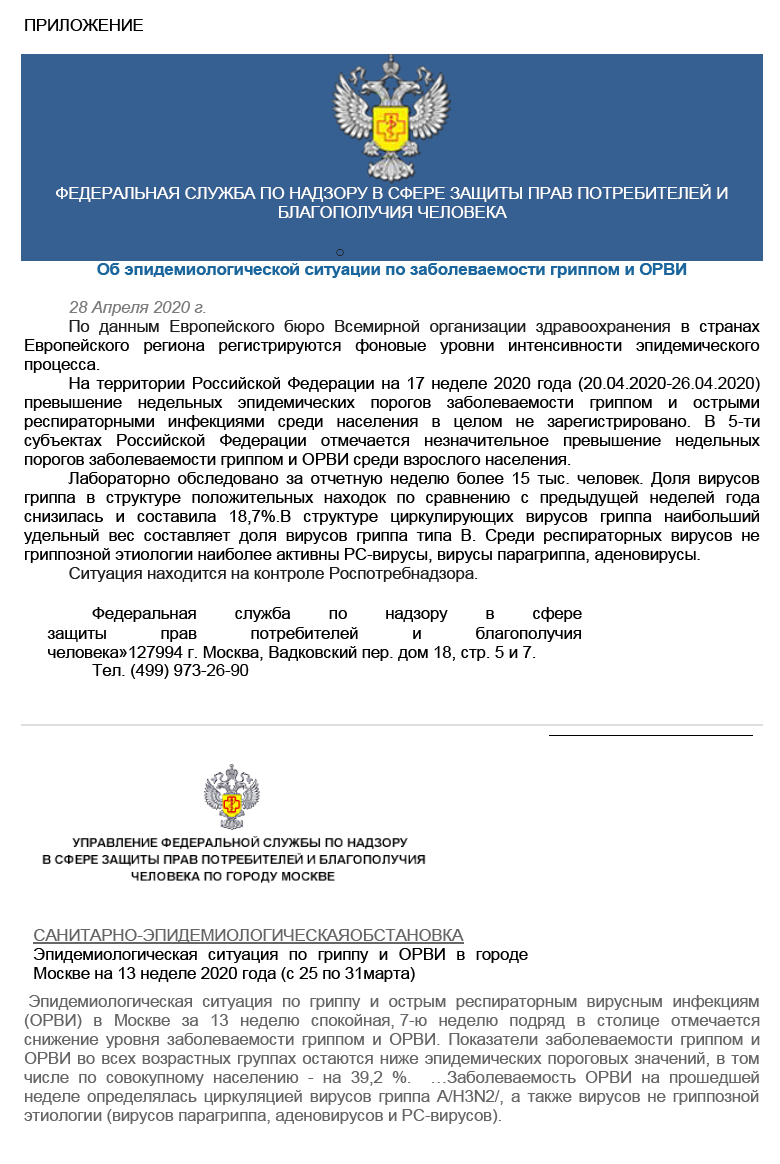 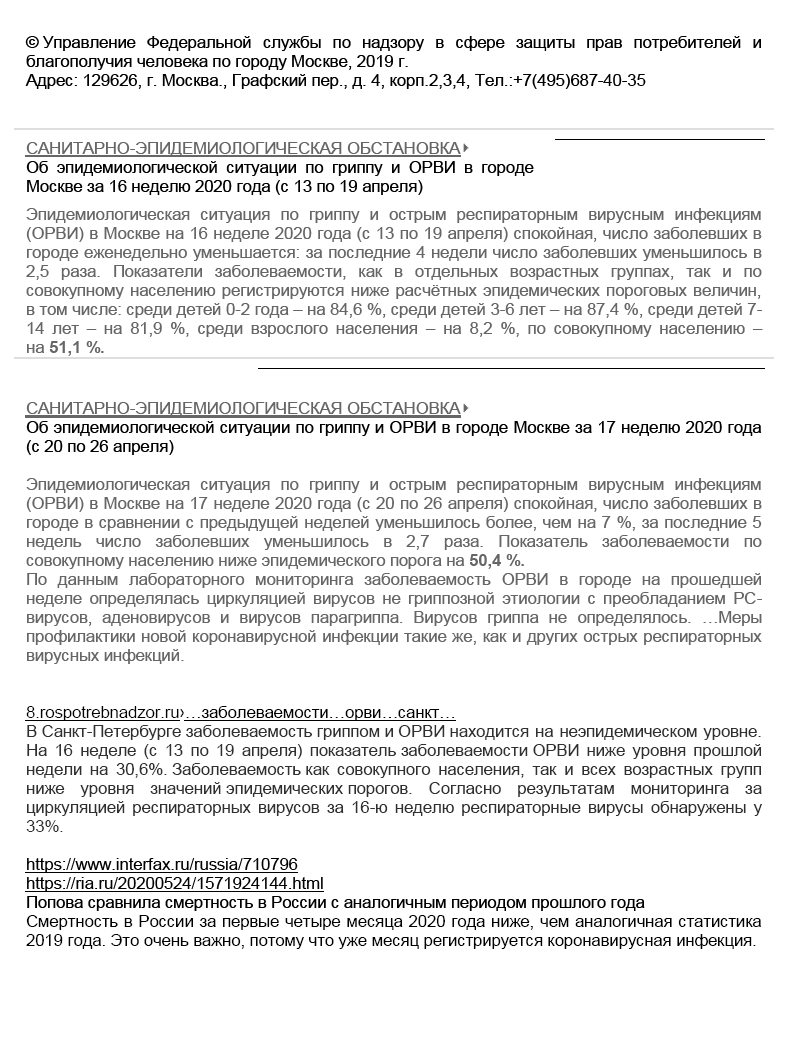 